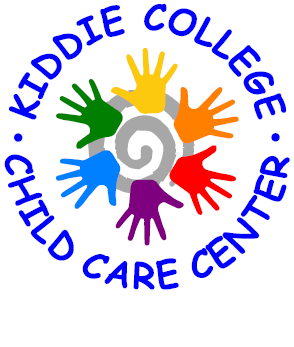 Now Hiring!Kiddie College Child Care Center is NOW Job Requirements:High school diploma or equivalent SIDS Training (or willing to obtain)Shaken Baby Training (or willing to obtain)CPR (or willing to obtain)At least entry level training requirements for a child care teacher. Benefits:Competitive wagesPaid vacation hoursPaid holidays Discounted child care Send your resume via email to Jayme at Jayme@kiddiecollegechildcarecenter.com or apply via kiddiecollegechildcarecenter.com 